Оглавление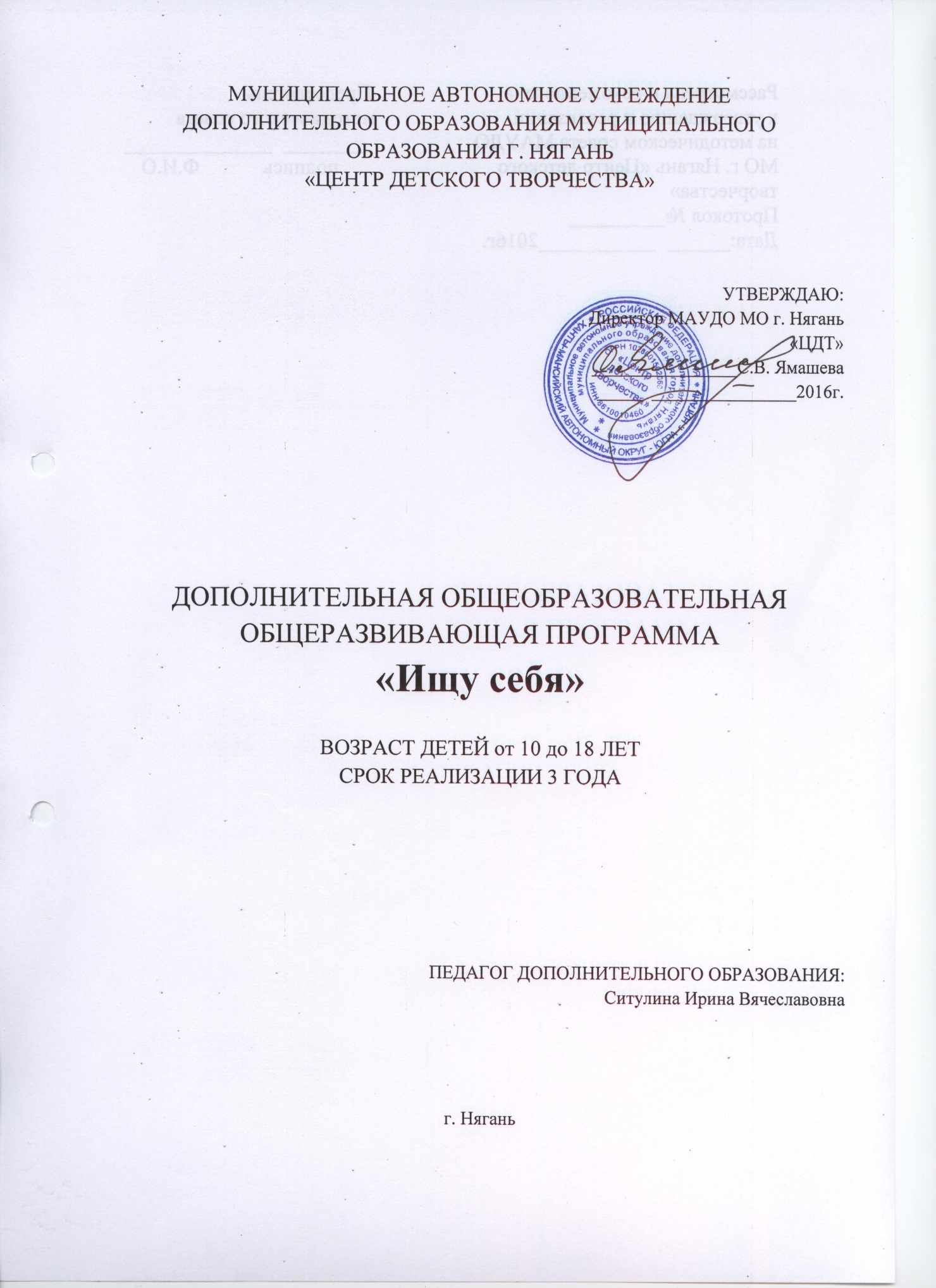 Пояснительная запискаДополнительная общеобразовательная общеразвивающая программа «Ищу себя»  реализуется в рамках художественной направленности. Программа составлена на основе государственной программы для внешкольных учреждений и общеобразовательных школ «Учите детей петь» - М: «Просвещение»; программы «Певческая Школа» В.В. Емельянова; авторской программы «Пойте, как звёзды» Сэта  Риггса.С раннего возраста дети чувствуют потребность в эмоциональном общении, испытывают тягу к творчеству. Именно в период детства важно реализовать творческий потенциал ребенка, сформировать певческие навыки, приобщить детей к певческому искусству. Каждый ребенок находит возможность для творческого самовыражения личности через сольное и ансамблевое пение, пение народных и современных песен с музыкальным сопровождением.Программа «Ищу себя» предполагает работу по развитию творческих способностей детей старшего дошкольного возраста и школьного возраста. Опираясь на познавательные потребности детей, в процессе целенаправленной деятельности происходит развитие их способностей.В основе развития музыкальных способностей лежат два главных вида деятельности учащихся: изучение теории и творческая вокальная практика. Содержание программы :1) расширяет представления учащихся о музыкальных жанрах, стилях и направлениях в эстрадном искусстве; 2) знакомит с традициями и новаторством вокального пения; 3) формирует  у учащихся певческие умения, навыки, способствующие выразительному исполнению вокальных, эстрадных произведений. Музыкально-эстетическое совершенствование происходит через эстрадное вокальное творчество, актёрское мастерство. Программа предполагает дифференцированный подход по уровню способностей учащихся, их интересов и запросов. Получая знания по программе «Ищу себя», учащиеся получают неограниченные возможности для взаимодействия в театре эстрады.Программа «Ищу себя» включает в себя 4 вида деятельности: образование – творчество – досуг – социальный опыт. Досуговая деятельность организована в форме деловой игры, которая предполагает следующий результат деятельности: организация и проведение концертных программ. Между учащимися детского объединения распределяются роли: административная служба во главе с директором; режиссер постановщик, ведущий, художник-сценограф, музыкальный руководитель, хореограф, звукорежиссёр, художник по свету, эстрадный актер, исполнитель (по выбору).Цель программы: развитие и реализация творческого потенциала учащихся в области эстрадного пения Задачи:Обучающие:Развитие звуковысотного и ритмического слуха, голоса, чувства гармонии, музыкальной памяти; Знание  основ эстрадного творчества; Освоение  техники пения в речевой позиции;Овладение  основами актёрского мастерства: сценической речью, мимикой, жестами;Овладение основами хореографии: ритмикой, пластикой, музыкальными движениями;Содействие  к организации самостоятельной концертной деятельности.Познавательные:Развитие познавательных интересов учащихся в области эстрадного театра, как результат - создание собственной эстрадной программы и реализация её на сцене. Развивающие:Развитие аналитического мышления, способности к оценочной деятельности в процессе работы над репертуаром;Развитие  коммуникативных способностей личности в самостоятельном общении, формирование творческой инициативы;Мотивация учащихся к инициативе самостоятельного участия в  деятельности эстрадного театра.Мотивационные:Создание атмосферы доброжелательности и сотрудничества с целью выявления способностей обучающихся, активизации деятельности, инициативности;Выявление творческих задатков учащихся в области художественного направления и мотивация на дальнейшее профессиональное обучение по направлению деятельности.Социально-педагогические:Развитие трудолюбия, коллективизма, и ответственности; формирование нравственно-эстетических норм межличностных взаимоотношений, навыков поведения и работы в коллективе; Достижение  общих интересов в коллективных творческих задумках.Эстетические: Формирование культуры поведения на сцене, творческой самооценки. Воспитание аккуратности, ответственности. Программа предусматривает сочетание практической методики вокального воспитания детей  на  групповых и  индивидуальных занятиях. На  1, 2, 3 годах обучения и в творческой группе занятия проводятся 2 раза в неделю по 2 часа. Занятия могут проходить со всем коллективом, по подгруппам, индивидуально, возможно создание творческой группы.Таким образом, общее количество часов на 1, 2 и 3 году обучения – 144 часа, в творческой группе – 144 часа, индивидуальных занятий – 36 часов.Срок реализации программы 3 года, она рассчитана на  детей в возрасте от 10 до 18 лет.Учащиеся, завершившие основной курс обучения по дополнительной общеобразовательной программе и показавшие высокие творческие результаты за время обучения по программе, могут продолжить заниматься в творческой группе. Учебный планУчебно-тематический план1-й год обученияЦель. Определение творческих задатков ребёнка. Обучение основам постановки голоса и речевого аппарата на начальном этапе. Задачи:Изучить  краткую историю развития эстрадного театра.Изучить анатомию голосового аппарата.Овладеть основными приёмами дыхания.Учить интонировать в пределах октавы.Учить чувствовать, выражать свои чувства.Воспитывать умение ценить творческое и духовное наследие своего народа.Ориентировать учащихся на самостоятельную концертную деятельность в студии.I год обученияСодержание программыПервого года обученияI. Водное занятие. Охрана труда.II. Развитие певческих способностей.Организационное занятие, введение в предмет.Диагностика. Прослушивание детских голосов.Предварительное знакомство с голосовыми и музыкальными данными учеников.Объяснение целей и задач вокальной студии. Знакомство учащихся со  строением голосового аппарата, техникой безопасности, включающей в себя профилактику перегрузки и заболевания голосовых связок.Строение голосового аппарата. Основные компоненты системы голосообразования: дыхательный аппарат, гортань и голосовые связки, артикуляционный аппарат. Формирование звуков речи и пения – гласных и согласных. Функционирование гортани, работа диафрагмы. Работа артикуляционного аппарата. Регистровое строение голоса.Техника пения в речевой позиции. Знакомство с методикой СэтаРиггса – пение в речевой позиции. Знакомство с такими понятиями, как фиксация звука, свобода певческого аппарата, работа брюшного пресса.Правила охраны детского голоса. Нарушения правил охраны детского голоса: форсированное пение; несоблюдение возрастного диапазона и завышенный вокальный репертуар; неправильная техника пения (использование приёмов, недоступных по физиологическим возможностям детям определённого возраста), большая продолжительность занятий, ускоренные сроки разучивания новых произведений, пение в неподходящих помещениях.Понятие о сольном и ансамблевом пении. Пение  как вид музыкально-исполнительской деятельности. Общее понятие о солистах, вокальных ансамблях (дуэте, трио, квартете, квинтете), хоровом пении. Организация занятий с певцами-солистами и вокальными ансамблями. Правила набора голосов в партии ансамбля. Понятие об ансамблевом пении. Ансамбль в одноголосном и многоголосном изложении.Развитие слуха, музыкальной памяти. Тренинг. Заучивание простейших попевок, мелодий, музыкальных  фраз.III. Работа над репертуаром. I полугодие.Вокально-певческая установка. Понятие о певческой установке.Правильное положение корпуса, шеи и головы. Пение в положении «стоя» и «сидя». Мимика лица при пении. Положение рук и ног в процессе пения. Система в выработке навыка певческой установки и постоянного контроля за ней.Звукообразование. Образование голоса в гортани; атака звука (твёрдая, мягкая, придыхательная); движение звучащей струи воздуха; образование тембра. Интонирование. Типы звуковедения: 1еgаtо и non 1еgаtо. Понятие кантиленного пения. Пение staccato. Слуховой контроль за звукообразованием.Певческое дыхание. Основные типы дыхания: ключичный, брюшной, грудной. Координация дыхания и звукообразования. Правила дыхания – вдоха, выдоха, удерживания дыхания. Воспитание чувства «опоры звука» на дыхании. Пение упражнений: на crescendo и diminuendo с паузами; специальные упражнения, формирующие певческое дыхание.Дикция и артикуляция в песенном репертуаре. Понятие о дикции и артикуляции. Положение языка и челюстей при пении; раскрытие рта. Соотношение положения гортани и артикуляционных движений голосового аппарата. Развитие навыка резонирования звука. Формирование высокой певческой форманты. Соотношение дикционной чёткости с качеством звучания. Формирование гласных и согласных звуков. Правила орфоэпии.Речевые игры и упражнения (по принципу педагогической концепции Карла Орфа). Развитие чувства ритма, дикции, артикуляцию, динамических оттенков. Знакомство с музыкальными формами. Учить детей приисполнении упражнения сопровождать его выразительностью, мимикой, жестами. Раскрытие в детях творческого воображения фантазии, доставление радости и удовольствия.Работа над песенным материалом. Фонетический метод обучения пению. Основные положения. Упражнения на сочетание различных слогов-фонем. Усиление резонирования звука. Метод аналитического показа с ответным подражанием услышанному образцу. Унисонные упражнения. Пение упражнений с сопровождением и без сопровождения музыкального инструмента. Упражнения первого уровня при постепенном выравнивании гласных звуков; свободного движения артикуляционного аппарата; естественного вдоха и постепенного удлинения дыхания.IV. Работа над репертуаром II полугодия. Исполнительское мастерство.Певческая выразительность. Тренинг на правильное и единообразное произнесение гласных является регулярно на каждом занятии повторяющейся, с постепенным усложнением, системой упражнений, разработанной В.В. Емельяновым, Сет Риггсом. (Емельянов В.В. «Развитие голоса», Сет Риггс«Пойте, как звёзды» ).Пение в речевой позиции. Систематический тренинг,  способствующий созданию жёсткого каркаса для гласных во время звукообразования, красивая речь так же нуждается в постоянной тренировке чёткости произношения согласных звуков. ( С. Риггс«Пойте, как звёзды).Вокально-хоровая деятельность. Подбор репертуара должен учитывать разнообразие стилей музыки, вкусов поющих, их возможностей. Именно репертуар воспитывает и развивает эмоциональную сферу учащихся. Программа предлагает перечень произведений, составляющий репертуар первого года обучения в хоровом класс. Он предполагает все возможные варианты вариативности в занятиях.Техника произношения. Знакомство с техникой дикции, артикуляции. Точность воспроизведения слов, слогов, гласных и согласных. Знать термины атака звука, фиксация звука.Передача художественного образа. Знакомство с методами передачи художественного образа. Использование мимики, жестов, эмоций, в соответствии с особенностями характера образа.V. Эстрадное творчество.Происхождение эстрады. Знакомство с сокровищницей народного творчества, с жанром народной песни, её особенностей: слоговой распевности, своеобразия ладовой окрашенности, ритма и исполнительского стиля в зависимости от жанра песни. Происхождение эстрадной песни, признаки отличия и сходства песенных жанров. Освоение своеобразия народного поэтического языка. Исполнение народной песни сольно и вокальным ансамблем. Использование народных песен в распевках.Произведения современных отечественных композиторов. Знакомство с эстрадными песнями современной эстрады. Работа над сложностями интонирования, строя и ансамбля в произведениях современных композиторов. Работа над выразительностью поэтического текста и певческими навыками. Исполнение произведений с сопровождением музыкальных инструментов и фонограммы. Пение в сочетании с пластическими движениями и элементами актерской игры. Игровая деятельность, театрализация песни. Разучивание движений, создание игровых и театрализованных моментов для создания образа песни.VI. Итоговое занятие за I полугодие и промежуточная аттестация. Подведение итогов полученных знаний за пройденный этап обучения.VII. Досугово - просветительская деятельность в каникулярный период. Участие в мероприятиях должно быть осознанным, инициативным. Учащиеся, используют знания полученные на занятиях.Примерный репертуар:(Репертуар подобран в соответствии с возрастными особенностями детей)«Дважды два – четыре» В. Шаинский, М. Пляцковский«Здравствуй, детство» из м/ф «Чучело-мяучело» «Зелёные ботинки» С. Гаврилов, Р. Алдонин «Зимушка-зима» сл. и муз. Алексей Воинов«Мурлыка» сл. и муз. Илья и Елена Челиковы«Песенка мамонтенка» В. Шаинский, Д. Непомнящая«Песенка-чудесенка»  «Пусть всегда будет солнце» Л. Ошанин,  А. Островский«Снежинка» Я. Дубравин, М. Пляцковский «Хомячок» сл и муз. Г. АбелянПесня о волшебном цветке. Мой щенок. Ю. Чичков, М. ПляцковскийМир похож на цветной луг. Улыбка. В. Шаинский, М. ПляцковскийУчебно-тематический планВторой год обученияЦель: становление певческих способностей  с использованием мимики, жестов. Задачи:Обучать общим понятиям постановки голоса, работе мышечных соединений.Развивать умение раскрепощать организм.Обучать правильному дыханию.Развивать умение исполнять произведения средней сложности, петь в унисон, простое двухголосие.Развивать умение передавать характер песенного образа.Развивать умение организовывать концертные мини-программы в детских объединениях Центра.Второй  год обученияСодержание программыВторой год обученияI. Вводное занятие.  Охрана труда. Введение в предмет. Знакомство с основными задачами второго года обучения. Правила поведения в помещениях  учреждения, охрана жизни и здоровья.Развитие певческих способностей.Организационное занятие. Повторное прослушивании  голосов, диагностика. Повторение знакомых произведений, заданных для самостоятельного разучивания. В конце занятия проводятся упражнения на релаксацию организма и повторяются  знания об их оздоравливающей  роли и важности для правильного пения. Прослушивание происходит индивидуально. Для начала предлагается какую –либо простейшую для запоминания попевку или фразу из популярной песни. В последующих случаях педагог прослушивает партии исполняемых произведений выборочно или всех.Строение голосового аппарата. Органы дыхания. Повторение из школьного курса анатомии человека, строения органов дыхания и звукообразования: диафрагма, трахеи, бронхи, лёгкие, грудная клетка, гортань, глотка, носовая и ротовая полости и т.д. Выяснение роли и особенностей каждого органа для пения, жизни и здоровья человека.Дыхательная гимнастика – регулярный тренинг, начинающий хоровое занятие. Он включает упражнения по системам Стрельниковой, Емельянову В.В., СэтуРиггсу.  Систематичность этих упражнений позволяет выработать у поющего правильное, полезное для здоровья певческое дыхания – основу любой голосовой деятельности.Органы звукообразования. Образование звука в гортани, его связь с дыханием и артикуляцией. Понятие и ощущение свободной гортани. Роль нижней челюсти в правильном звукообразовании. Постановка гласных звуков. Вокализация гласных. Тренинг на правильное и единообразное произнесение гласных является регулярно на каждом занятии повторяющейся, с постепенным усложнением, системой упражнений, разработанной В.В. Емельяновым, Сет Риггсом. (Емельянов В.В. «Развитие голоса», Сет Риггс«Пойте как звйзды» ).Органы артикуляции. Понятие о дикции в пении и в речи. Рольсогласных звуков в правильном интонировании мелодии и слов произведения. Постановка согласных в пении – систематический тренинг,  способствующий созданию жёсткого каркаса для гласных во время звукообразования, красивая речь так же нуждается в постоянной тренировке чёткости произношения согласных звуков. ( С. Риггс«Пойте как звёзды).Система резонаторов. Понятие о резонировании. Устройство резонаторов голоса человека. Знакомство с приёмами включения резонаторов в работу голоса в пении и в речи.  Вибрация голоса. Один из способов охраны голоса. Красота вибрации – живое, развивающееся журчание голоса. Тренинг, развивающий красивую певческую вибрацию, разработал В.В. Емельянов в уже названной ранее книге «Развитие голоса».III. Работа над репертуаром I полугодия. Исполнительское мастерство.Унисон. Понятие об унисоне. Необходимость унисона в хоре на начальном этапе его развития. Приёмы проверки унисона. Работа над унисоном в произведениях поначалу – основная работа в хоре.  Репертуар студии формирует вкус и певческие умения, является основной силой, мотивирующей дальнейшее участие в певческом процессе. Подбор репертуара должен учитывать разнообразие стилей музыки, вкусов поющих, их возможностей. Именно репертуар воспитывает и развивает эмоциональную сферу учащихся. Программа предлагает перечень произведений, составляющий репертуар первого года обучения в хоровом класс. Развитие гармонического слуха предполагает объяснение понятий«гармония», «полифония», «подголосок», «канон», «тема», «сопровождение» и т.д. Занятия должны включать игровые упражнения по развитию гармонического слуха, развивать умения вести свою партию, слушая при этом другой голос. Гигиена голоса. Рабочий режим здорового голоса. Основные правила гигиены голоса на улице, дома, в пище и образе жизни. Понятие о регистрах голоса, их роль в сбережении голоса. Систематический тренинг сглаживания регистрового порога и укрепления регистров по В.В.Емельянову, Сету Риггсу.Сценическая культура, как части общей культуры человека. Знакомство с микрофоном. Правила работы с микрофоном. Сценическая пластика. Систематический тренинг движения под музыку, красота, выразительность и естественность движения тела во время исполнения. Пластическое интонирование исполняемой музыки (практикум В.Жилина, элементы Орф - педагогики).Исполнительский план произведения – драматургия произведения и ее воплощение. Понятие о драматургии музыки. Коллективное создание исполнительского плана произведений. Сотворчество дирижёра и хора.IV. Работа над репертуаром  II  полугодия. Исполнительское мастерство.Работа с репертуаром. Развитие и поиск средств вокальной выразительности, использование их в творческом поиске. Что такое «говорящая интонация», интонационный анализ исполняемой музыки, поиски выразительности интонаций, фразировка в пении произведения, внутреннее развитие музыкальной мысли.Передача художественного образа. Художественный образ, заложенный в песне, ставит перед учеником сложные исполнительские задачи, решаемые с помощью педагога. Большое значение имеет качество показа песни самим учителем.Техника пения в речевой позиции. Вокальное воспитание и развитие хоровых навыков объединяются в единый педагогический процесс, являющий собой планомерную работу по совершенствованию голосового аппарата ребёнка и способствуют формированию и становлению всесторонне и гармонично развитой личности ребенка. Работа на сцене, свобода движения. Обучение осуществляется сначала с помощью аккомпанирующего инструмента в классе, в соответствующем темпе. Пение под фонограмму - заключительный этап сложной и многогранной предварительной работы.Вокально-хоровая деятельность. Необходимо учить детей пользоваться звукоусилительной аппаратурой, правильно вести себя на сцене. С помощью пантомимических упражнений развиваются артистические способности детей, в процессе занятий по вокалу вводится комплекс движений по ритмике.V. Эстрадное искусство. Многожанровость эстрады. Знакомство с понятием эстрада. Что это такое? Дивертисменты (сборный концерт). Нужен ли концерту режиссёр. Значение умения работы со зрителем. Умение написания сценария мини – концерта.VI. Итоговое занятие за I полугодие. VII. Промежуточная аттестация.VIII. Досугово-просветительская деятельность в каникулярный период.  Концертная деятельность студии продолжается в течение всего учебного года, являясь огромным стимулом к занятиям. Примерный репертуар: «Альбом» сл. и муз. Алексей Воинов«Балалайка» Татьяна Морозова«Весна» сл. и муз. Алексей Воинов«Каникулы» Евгений и Валерий Шмаковы «Мамочка» В. Канищев, А. Афлятунова«Мир детям» сл. и муз. Жанна Колмогорова«Мой щенок» сл. и муз. Илья и Елена Челиковы«Наша с тобой земля» сл. и муз Юрий Верижников«Новый год» Ал. Ермолов«Облака» В. Шаинский, М. Пляцковский«Письмо папе» В. Яхонтов, Ю. Юнкеров «Планета детства» сл. и муз Вячеслав Цветков«Рождественская песенка»«Семь нот» сл. и муз Юрий Верижников«Серебристые снежинки»  сл. и муз.  Андрей ВарламовУчебно-тематический план третьего года обучения.Цель: развивать творческий потенциал учащихся в области эстрадного пения и музыкальной культуры.Задачи:Закреплять умения воплощать чувства и эмоции в музыкальном песенном творчестве.Закреплять умение свободного владения голосовым аппаратом при пении в речевой позиции.Закреплять умение создавать художественный образ на сцене.Учить владеть техникой исполнения произведений различных песенных жанров.Научить самостоятельно подбирать песенный репертуар, находить его в сети Интернет.Воспитывать открытость и добродушие, непринуждённость в общении и терпимость в сотрудничестве.Воспитывать навык высокого самоконтроля.Воспитывать умение находить себя в любом творческом деле.Третий год обученияСодержание программыТретий год обученияВводное занятие. ОТ и ТБ.Планирование работы на III учебный год. Изучение инициативных планов учащихся, анализ недостатков предыдущего года обучения.Развитие певческих способностей.Организационное занятие. Обсуждение плана работы на год. Знакомство с расписанием. Обмен пожеланиями по поводу репертуара. Прослушивание голосов с целью выявления изменений, происшедших за лето. Определение приоритетов и вкусов хористов в отношении исполняемого репертуара. Исполнения полюбившихся произведений. Восстановление навыков, умений и знаний прошлого года.Дыхательная гимнастика вокалиста. Продолжение систематических тренировочных упражнений по постановке певческого дыхания.Чистота интонирования гласных. Тренинг. Развитие музыкального слуха ладового чувства. Игровые тренинги.Тембр голоса, его определение и особенности. Понятие о тембре. Тембры голосов и инструментов. Красота и своеобразие каждого тембра. Продолжение упражнений на вибрацию голоса и включение системы резонирования, доведение навыка до автоматизма.Работа над репертуаром I полугодия. Исполнительское мастерство.Развитие гармонического слуха. Разделение унисона на хоровые партии. Соревнование между партиями по качеству звучания. Умение слушать себя и другие партии. Дисциплина в партиях. Воспитание слушательской культуры. Репертуар третьего года обучения усложняется, обогащаясь элементами двухголосья.Развитие регистров предполагает упражнения не только на сглаживание регистрового порога, но и на расширение диапазона голосов, как сопрано, так и альтов.Сценическая культура и пластическое развитие учащихся третьего года предполагает включение в работу по исполнению музыкальных произведений элементов хорового театра, включающие выразительность мимики, жеста, движения при выполнении художественных задач.Роль дирижёра в хоре. Понятие об основных дирижёрских жестах: вступление, снятие, динамические изменения, штрих, темп, размер. Пластическое интонирование произведений. Развитие гармонического слуха. Работа над сложностями интонирования, строя и ансамбля в произведениях. Пение соло и в ансамбле. Работа над выразительностью поэтического текста и певческими навыками. Пение в сочетании с пластическими движениями и элементами актерской игры. Овладение элементами стилизации, содержащейся в некоторых произведениях современных композиторов. Простое двухголосье- систематические упражнения по развитию гармонического слуха и умения держать свою партию. Творческие задания на сочинение партии второго голоса, по украшению мелодии подголоском. Исполнение канонов всех видов.Работа над репертуаром II полугодия. Исполнительское мастерство.Правильная вокализация.Обучение постоянному соблюдению певческой установки на занятиях, спокойному вдоху, правильному звукообразованию, сохранению состояния вдоха перед началом пения, пению естественным звонким, небольшим по силе звуком, правильному формированию гласных, четкому произношению согласных.Свобода певческого аппарата.Гимнастика Стрельниковой используется при обучении эстрадному вокалу, т. к. дыхательные упражнения являются базовыми на занятиях в вокальной студии.Музыкальная речь. Фраза, предложение, период. Грамотная, четкая, чистая и ритмичная речь приобретается благодаря совместным усилиям родителей, педагога. Поэтому  комплекс упражнений, которые изучаются на занятиях, необходимо закреплять. Помимо подвижности мимико-артикуляционных мышц и выработки четких артикуляционных позиций губ, языка, предлагаемые упражнения позволяют решить ряд вокальных задач.Координация движений в исполнительском движении. С помощью пантомимических упражнений развиваются артистические способности детей, в процессе занятий по вокалу вводится комплекс движений по ритмике.Особенности драматургического развития, передача художественного образа. Художественный образ, заложенный в песне, ставит перед учеником сложные исполнительские задачи, решаемые с помощью педагога. Большое значение имеет качество показа песни самим учителем.Дыхательная гимнастика вокалиста.Одна из основных задач, которая стоит перед педагогом и учеником в процессе обучения вокалом это постановка и разработка правильного певческого дыхания. Существует целая система упражнений, которая используется на занятиях – это гимнастика Стрельниковой.Тембр голоса, его определение и особенности. Упражнения просты по мелодическому и ритмическому рисунку, легко запоминаются. Упражнения исполняются в спокойном, медленном темпе. При развитии подвижности голоса, по мере освоения навыков темп может меняться, упражнение убыстряться.Понятие о хоровых партиях.  Простое двухголосье. Разностороннее воспитание и развитие певческого голоса, внимания, мышления, памяти, эмоциональности, творческих способностей, потребностей, интересов, вкусов, готовности к художественному труду. Обучение умению петь без сопровождения, понимать дирижерские жесты и следовать указаниям руководителя.Сценическая культура. Эстрадные жанры и режиссура.  Знакомство с понятиями: музыкальные жанры, виды и формы эстрадных концертов, композиция концерта. Использование своих возможностей в написании сценария концерта. Изучение теории последовательности осуществления театрализованного концерта.Эстрадное искусство. Эстрадные жанры и режиссура. Стремясь сделать занятие полным, объемным, необходимо продолжить работать над развитием специальных способностей. На занятиях большое место уделяетмузыкальному сочинительству. Необходимо дать возможность ребенку самому проявить свои способности к творческому процессу.  Итоговое занятие за I полугодие и итоговая аттестация. Подведение итогов полученных знаний за пройденный этап обучения строится не только на их знании, но и на использовании полученных знаний в самостоятельной деятельности.VII. Досугово - просветительская деятельность в каникулярный период. Участие в мероприятиях должно быть осознанным, инициативным. Учащиеся, используя знания, полученные на занятиях, составляют сценарные планы, проводят самостоятельно мероприятия.Примерный репертуар: «Вызываю я их из бессмертия» Найля Мухамеджанова«Главный праздник» Найля Мухамеджанова«Дети Земли» сл. и муз. Виктор  Ударцев«Детство» сл. и муз. Татьяна Пархоменко«Журавли» сл. и муз. Людмила Фадеева-Мокалёва«Новый день»сл. и муз. Александр Ермолов«Полёт» сл. и муз. Жанна Колмогорова«Полярная звезда» сл.В. Неделько, муз. Ю. Юнкерова«Расскажите» сл. Д. Майданов, муз. Л. Кудрявцев«Рождество» сл. и муз.  Андрей Варламов«Святая Россия» сл. и муз. Жанна КолмогороваУчебно - тематический план творческой группы.Цель: через исполнение популярных произведений с обязательной голосовой импровизацией способствовать формированию позиции обучающегося в мире искусства и вокала, а также совершенствованию  исполнительского мастерства.Задачи:Учить воплощать чувства и эмоции в музыкальном песенном творчестве.Свободно владеть голосовым аппаратом при пении в речевой позиции.Уметь создавать художественный образ на сцене.Владеть техникой исполнения произведений различных песенных жанров.Учить самостоятельно подбирать песенный репертуар, находить его в сети Интернет.Учить находить себя в любом творческом деле.Творческая группаСодержание программыТворческая группаВводное занятие.ОТ. Обсуждение плана работы на год. Знакомство с расписанием. Обмен пожеланиями по поводу репертуара. Развитие певческих способностей. Прослушивание голосов с целью выявления изменений, происшедших за лето. Определение приоритетов и вкусов хористов в отношении исполняемого репертуара. Исполнение полюбившихся произведений. Восстановление навыков, умений и знаний прошлого года.Мимическая выразительность и её релаксационная роль в пении. Продолжение систематических тренировочных упражнений по постановке певческого дыхания.Чистота интонирования в ладу. Понятие о ладе и тональности. Пение по партитурам. Умение ориентироваться в партитуре, находить свою партию и следить за её движением.Хоровое сольфеджио. Развитие ладового чувства, сольмизация. Развитие понимания строя хора, умения чисто интонировать произведение, сохраняя заданный лад и тональность.Прослушивание голосов великих певцов. Анализ исполнения, воспитание автоматизма включения резонаторов и вибрации голоса. Работа над репертуаром I полугодия. Исполнительское мастерство.Осмысление выразительных интонаций в исполняемых произведениях. Что такое «говорящая интонация», интонационный анализ исполняемой музыки, поиски выразительности интонаций, фразировка в пении произведения, внутреннее развитие музыкальной мысли.Развитие гармонического слуха. Пение без сопровождения. Хоровое многоголосье. Попытка перехода к трёхголосью. Особенности народного многоголосья. Вариационность русской музыки. Развитие творческого отношения к исполнению народной музыки.Понятие о хоровом строе и ансамбле. Виды ансамблей: интонационный. Ритмический, динамический, дикционный, тембральный и др. Прослушивание выдающихся хоровых коллективов. Посещение концертов с их последующим обсуждением. Развитие регистров голоса. Продолжение тренинга по сглаживанию регистров, развитие диапазона каждого голоса.Сценическая культура и пластическое развитие учащихся третьего года предполагает продолжение работы по включению в исполнение музыкальных произведений элементов хорового театра, подчиняющие выразительность мимики, жеста, движения художественным  задачам.Понятие о музыкальных формах. Простейшие формы вокальной музыки: одночастная,  двухчастная, трёхчастная, рондо, вариации. Осмысление драматургии исполняемых произведений, определение их музыкальной формы.Работа над репертуаром II полугодия. Исполнительское мастерство.Мимическая выразительность  исполняемых произведениях. С помощью пантомимических упражнений развиты артистические способности детей, в процессе занятий по вокалу вводится комплекс движений по ритмике. Используются знания в самостоятельной деятельности.Музыкальная грамота. Теоретические знания ориентированы на каждого учащегося. Это сведения из области теории музыки и музыкальной грамоты, которые сопровождают все практические занятия, на которых основное внимание уделяется постановке голоса и сценическому искусству.Работа над произведениями по партиям и в хоре. Осмысление выразительных интонаций.Формирование чувства ансамбля. Выработка ритмической устойчивости в умеренных темпах при соотношении простейших длительностей (четверть, восьмая, половинная). Постепенное расширение задач: интонирование произведений в различных видах мажора и минора, ритмическая устойчивость в более быстрых и медленных темпах с более сложным ритмическим рисунком (шестнадцатые, пунктирный ритм).Развитие гармонического слуха .Обучение непринужденному, естественному, льющемуся пению, гибкому владению голосом. Правильное формирование гласных и обучение детей четкому, быстрому произношению согласных. Понятие о хоровом строе и ансамбле. Обучение умению петь без сопровождения и с ним, слушать всю партию, всех исполнителей, сливаясь с общим звучанием по звуковысотности, ритму, не выделяясь  по силе, сохраняя индивидуальную красоту своего тембра, изживая недостатки в технике исполнения и в звучании голоса; одновременно со всей партией усиливать или ослаблять звучность, выдерживать постоянный темп, а если нужно ослаблять звучность; выдерживать постоянный темп; правильно исполнять ритмический рисунок, одновременно с партией, вместе произносить согласные, начинать и завершать произведение.Сценическая культура. Формирование сценической культуры. Работа с фонограммой. Пение под фонограмму. Развитие артистических способностей детей, их умения согласовывать пение с ритмическими движениями. Работа над выразительным исполнением песни и созданием сценического образа.Понятие о музыкальных формах.Произведения  двухголосные, с разным темпом и характером. Выбор репертуара зависит от тематических концертных программ. Это песни о школе, маме, войне и мире, шуточные и  с серьезной смысловой нагрузкой.Эстрадное искусство. Значение ведущего концерта. Умение вести концертную программу по схеме. Кто такой конферансье.Уметь видеть сюжетную линию.Итоговое занятие за I полугодие. Итоговая аттестация.Использование полученных знаний в самостоятельной деятельности.Досугово - просветительская деятельность в каникулярный период. Стимулируя постоянную инициативу участия в самостоятельной концертной деятельности учащихся, воспитывать их активную жизненную позицию. Инициативная концертная деятельность  продолжается в течение всего учебного года, являясь стимулом к совершенствованию своих творческих возможностей. Примерный репертуар:- Романс Настеньки из кинофильма «О бедном гусару замолвите слово» A.Колкер- «Hey, Jude»«Yesterday»«Ob-la-di, Ob-la-da»П. Маккартни«Маменька»A.Морозов«Отговорила роща золотая»Г. Пономаренко«Письмо к матери» B.Липатов«Только раз» Б. Фомин«Подари улыбку миру» О. Сазонова, А. Варламов«У зеркала» Е. Дога«Вальс победы», Р. Панин, А. Варламов«Хуторянка» А. ЗацепинПесня из кинофильма «31 нюня»П. Булахов«Букет» А. Барыкин «Билет на балет» И. Корнелюк «Ария звезды» из спектакля «Звезда и смерть ХоакинаМурьеты»А. Рыбников«Алеша» Э. Колмановский  «Российский дед Мороз» Р. Панин, А. ВарламовИндивидуальная работа с солистамиИндивидуальная работа с солистами и вокальными группами строится на основе знаний и умений полученных по каждому году обучения с учётом индивидуальных способностей учащихся. Цель:  развивать творческий потенциал учащегося в области эстрадного пения и музыкальной культуры.Задачи:Формировать  умения и навыки сольного исполнительства;Создать условия для реализации учащимся опыта сольного исполнительства и публичных выступлений.Воспитывать стремление к практическому использованию знаний и умений, приобретенных на занятиях, в быту, во внеаудиторной деятельности; Воспитывать открытость и добродушие, непринужденность и терпимость в общении, терпимость в сотрудничестве.Прогнозируемый результат реализации программы,формы и методы диагностики результатов.По окончании образовательного курса 1 года обучения учащийся: Будет знать:Основы певческого дыхания.Строение голосового аппарата.Возникновение народной и эстрадной песни.Слова и мелодии песен концертного репертуара.Краткую историю возникновения эстрадного театра.Будет уметь:Принимать певческую установку стоя.Правильно артикулировать гласные.Чисто интонировать гласные звуки мелодий разученного песенного репертуара.По окончании образовательного курса II года обучения учащийся: Будет знать:Основы дикции.Основы певческой культуры.Строение голосового аппарата.Правила гигиены голоса.Слова и мелодии песен концертного репертуара.Краткую историю развития эстрадного театра.Будет уметь:Принимать певческую установку сидя и стоя.Правильно дышать при пении.Правильно артикулировать согласные.Чисто и в академической манере интонировать гласные звуки мелодий разученного песенного репертуара.Организовывать развлекательные минутки в классе, группе.По окончании образовательного курса III года обучения учащийся:Будет знать:Общие понятия по постановке голоса, работе мышечных соединений. Тембры голосов и особенности своего тембра.Слова и мелодии произведений концертного репертуара.Значение профессий в эстрадном театре.Будет уметь:Держать унисон в своей партии.Петь наизусть свои партии из произведений концертного репертуара.Вслушиваться в звучание всего ансамбля и следить за развитием мелодии в своей партии.Понимать жесты дирижёра и исполнять произведение в соответствии с его требованиями,Запоминать исполнительский план концертного произведения и сосредоточенно следовать ему в процессе исполнения.Петь в унисон, простое двухголосие.Организовывать концертные мини-программы в детских объединениях Центра. По окончании образовательного курса творческой группы учащийся:Будет знать:Основные элементы музыкальной формы и закономерности построения музыки.Интонационный смысл исполняемых произведений, а также их слова и партии. Механизм создания театральных постановок. Способы воплощения образа на сцене.Будет уметь:Выражать смысл музыки не только голосом, но и мимикой и движением.Осмысленно следовать указаниям дирижёра во время исполнения.Исполнять произведения без сопровождения, оставаясь в заданной тональности.Сохранять ансамбль и строй исполняемых произведений.Свободно владеть голосовым аппаратом.Воплощать чувства и эмоции в музыкальном песенном творчестве.Исполнять сложные произведения различного песенного жанра.Владеть индивидуальным опытом работы в подготовке концертного мероприятия.По окончании образовательного курса, проводимая работа в студии даст определённые результаты: Возрастёт число детей и подростков, охваченных разными формами организованного творческого досуга;Повысится качество образования;Повысится уровень самореализации; Возрастёт объём знаний у подростков и их родителей об эстрадном творчестве; Возрастёт  активность детей, педагогов, родителей в организации их совместной деятельности;Укрепится гражданско-патриотическая сознательность учащихся;Увеличится посещаемость учреждения.Способы фиксации результатов.	Результатом работы в студии являются творческие достижения учащихся, наличие коллективно-творческих проектов, профессиональный рост педагога.	Итоговая аттестация проводится 1 раз по окончании 3-х летнего обучения, итоговые занятия по окончании каждого I полугодия, промежуточная аттестация по окончании каждого года обучения.Форма проведения аттестации:  зачетный урок, тестирование, участие в концертной деятельности.Результаты деятельности учащихся за каждое полугодие 3 года фиксируются в процессе сбора данных, оформляются на индивидуальной карточке учёта. Хорошим средством подведения деятельности является реализация различных коллективно-творческих проектов. Основным видом проведения промежуточной аттестации является концертная программа, подготовленная и проведённая самостоятельно старшими учащихся на итоговых занятиях, промежуточной аттестации, итоговой аттестации.Требования к знаниям и умениям учащихся, критерии их оценкиОценке и контролю результатов обучения подлежат:-  формирование музыкальной культуры как неотъемлемой части духовной культуры;-  развитие музыкальности; музыкального слуха, чувства ритма, музыкальной памяти и восприимчивости, способности к сопереживанию; образного и ассоциативного мышления, творческого воображения, певческого голоса; приобщение к музыкальному искусству посредством вокально-певческого жанра как одного из самых доступных и массовых видов музыкальной деятельности;-освоение образцов современной музыки, усвоение знаний о музыкантах, искусстве вокала, ее интонационно-образной природе, жанровом и стилевом многообразии, о выразительных средствах, особенностях музыкального языка; музыкальном фольклоре и современном творчестве отечественных композиторов; выявление особенностей воздействия звуков музыки на чувства, настроение человека, определение компонентов, связывающих музыку с другими видами искусства и жизнью. Знание теории возникновения и существования эстрадного искусства.- овладение практическими умениями и навыками в различных видах музыкально-творческой деятельности: в пении, музыкально-пластическом движении, импровизации, драматизации исполняемых произведений;- воспитание устойчивого интереса к музыке, музыкальному искусству своего народа и других народов мира; музыкального вкуса учащихся; потребности в самостоятельном общении с музыкой и музыкальном самообразовании; эмоционально-ценностного отношения к музыке; слушательской и исполнительской культуры учащихся.Критерии оценки для вокального исполненияТехника и «чистота» исполнения (чувство темпа, ритма, чистое интонирование с четкой артикуляцией, фразировка произведения, тембр, диапазон, сила голоса)Культура исполнения и художественная выразительность Артистизм и эмоциональное воздействие на аудиториюСценический имидж.Критерии оценки теоретических знаний. /Тестирование, олимпиада/I.	Знание теории. Высокий: 	даётся правильный ответ на поставленный вопрос. /на80%/Средний: 	знание в основном теоретического материала, допускаются незначительные ошибки /до30 %/Низкий:		ответы на вопросы  даются не правильные. /до 50%/Методическое обеспечение программы	Используются формы организации учебного занятия - беседа, встреча с интересными людьми, игра, концерт, конкурс, лекция, мастер-класс, «мозговой штурм», олимпиада, открытое занятие, посиделки, праздник, практическое занятие, представление, спектакль, студия, творческая мастерская, шоу, экзамен.На занятиях и в досуговое время используются педагогические технологии:Технология  индивидуализации обучения;Технология   группового обучения;Технология  коллективноговзаимообучения;Технология  разноуровневого обучения;Технология  развивающего обучения;Технология проблемного обучения;Здоровьесберегающая  технология;Технология  проектной деятельности; Технология  игровой деятельности; Коммуникативная  технология обучения;Технология  коллективной творческой деятельности.Традиционное занятие вокалом состоит из трёх обязательных разделов:-распевание,-работа над музыкальными произведениями,-исполнение уже подготовленных музыкальных произведений.Кроме того, следуя законам музыкально-педагогической драматургии, начинать занятие нужно с момента погружения в область искусства. Это могут быть прослушивания музыкальных записей выдающихся исполнителей, обсуждение  посещённого концерта или собственного выступления в форме беседы, дискуссии или круглого стола.Для перехода непосредственно к пению необходимо провести ряд тренингов: релаксация организма, дыхательная гимнастика вокалиста, артикуляционная гимнастика, фонетико-интонационные упражнения,  сигналы доречевой коммуникации, тренировка певческого вибрато, включение регистров голоса.В соответствии с целями занятия, педагог выбирает тот или иной тренинг. Тренинг – это система упражнений, необходимых для отработки устойчивого навыка.Работа над музыкальным произведением строится на приёмах показа музыкального материала педагога и имитации учащимися этого показа. При этом возможно обсуждение разных вариантов исполнения, показа неправильного пения, пародирования неверной манеры звукоизвлечения.Для работы над двухголосьем, стимулирующими точную интонацию, являются соревновательные игры между голосами.Сообщения педагога о строении  и  гигиене голоса должны сопровождаться яркой зрительной наглядностью, а также  быть лаконичными.Все пластические тренинги проходят на сцене под музыку и пение участников в форме ролевых и творческих игр. Накануне концерта преобладает одна форма занятия – репетиция выступления.Каждое концертное выступление предваряется кратким, но ёмким распеванием и психологическим настроем, а заканчивается обсуждением выступления.Индивидуальные занятия с солистами и ансамблями желательны после ансамбля, чтобы исключить момент распевания, и сразу перейти к индивидуальной работе над произведением.Совместная подготовка педагога и детей к проведению праздников и концертных программ реализуется по принципу педагогического сотрудничества. Управление педагогическим процессом осуществляется через создание условий, реализацию творческого потенциала ребёнка, самостоятельную деятельность, приобретение навыков и умений.Материально-техническая база.Эстетически  оформленный большой кабинет, наличие больших зеркал;Современное  оборудование для проведения концертных программ в Центре и ОУ города: домашний кинотеатр с DVD караоке, фортепиано, микрофоны, стойки, компьютер, принтер, мебель для методических пособий.Наличие  концертных костюмов, атрибутики.Звукозаписывающая  студия;Концертный  зал;Наличие методической базы:Наглядный материал: таблицы «Строение голосового аппарата», «Строение гортани», «Диафрагмальное дыхание». Презентации: «Песни времен Великой Отечественной войны», «Русские народные песни», «Рождение эстрадного творчества».«Журнал послушания»-журнал посещения.Постоянно действующее «Информационное зеркало» (стенд актива).Большое количество фонограмм;Наличие Интернет-сети.Список литературы для педагогаАлиев Ю.Б. Настольная книга школьного учителя- музыканта. – М.: ГИЦ «ВЛАДОС», 2003. – 336с.Башина О. «Согласные в пении и речи» система упражнений. – М. «Музыка», 1999.Драп М.Н., Филатова Н.П. Программа и поурочное планирование занятий ритмикой для младших школьников с трудностями в обучении. – Омск, 2003.Елистратова А.  Речевая культура актёра. – М., 1957. – 48с.Емельянов В.В. «Развитие голоса»/ пособие для учителя музыки. – СП/б: «Северная лира», 2000. – 128с.Завьялова Жанна. Метафорическая деловая игра. Практическое пособие для бизнес-тренера Электронная книга  www.akademiki.biz – 2014. – 87 с.Михайлова М.А. Развитие музыкальных способностей детей. Популярное пособие для родителей и педагогов. – Ярославль: «Академия развития», 1997. – 240с.Покровский Б.А. Путешествие в страну Опера. – М.: Современник, 1997. – 238с.Радынова О. Музыкальное развитие детей: В 2 ч. – М.: Гуманит. Изд. Центр ВЛАДОС, 1997. Ч. 1.– 608 с.Радынова О. Музыкальное развитие детей: В 2 ч. – М.: Гуманит. Изд. Центр ВЛАДОС, 1997. Ч. 2. – 400 с.Сет Риггс. Пойте как звёзды. – СПб.:     2007. – 70с.Суязова Г.А. Мир вокального искусства.1 – 4 классы. Программа, разработки занятий, методические рекомендации. Волгоград: Изд. «Учитель», 2009. -257с.Чистякова Н.Е. Психогимнастика. – М.:  1995. – 167с.Список литературы для учащихсяАгапова И.А., Давыдова М.А. Мир музыкальных праздников: Методические разработки и сценарии: в 2-х кн.: Кн.1: Начальная школа. – М.: 5 за знания, 2006. – 208с. Агапова И.А., Давыдова М.А. Мир музыкальных праздников: Методические разработки и сценарии: в 2-х кн.: Кн.2: Средняя школа. – М.: 5 за знания, 2006. – 224с. –Агапова И.А., Давыдова М.А. Развивающие музыкальные игры, конкурсы и викторины. — М.: ООО «ИД РИППОЛ классик», ООО Издательство «ДОМ. XXI  век», 2007. – 222с.Дешкова И.П. Загадки Терпсихоры /Худож. В. Косоруков – М.: Дет.-лит., 1989. – 54с.Михайлова М.А. Детские праздники. Игры, фокусы, забавы. Популярное пособие для родителей и педагогов. / Художники Г.В. Соколов, В. Н. Куров – Ярославль: «Академия развития», 1997. – 240с., ил. – (Серия: «Игра, обучение, развитие, развлечение»).Финкельштейн Э.И. Музыка от А до Я. – М.: Изд-во «Советский композитор», 1991. – 191с.Хит – 2003. Лучшие песни года. Часть 1. – М.: «Современная музыка», 2004г. – 128с.Хит – 2003. Лучшие песни года. Часть 2. – М.: «Современная музыка», 2004. – 128с.№ п/пГлавы стр.Пояснительная записка2Учебный план6Учебно-тематический план I год обучения7Содержание программы I год обучения10Учебно-тематический план II год обучения15Содержание программы  II год обучения18Учебно-тематический план III год обучения23Содержание программы  III год обучения26Учебно-тематический  план творческая группа31Содержание программы творческая группа35Индивидуальная работа с солистами38Прогнозируемый результат реализации программы. Формы и методы диагностики результатов39Методическое обеспечение программы44Список литературы47№п /пРазделы программыКоличество часовКоличество часовКоличество часовКоличество часов№п /пРазделы программы1 год обучения2 год обучения3 год обученияТворчес-кая группаI.1. Вводное занятие. 2222II.Развитие певческих способностей.36263226III.Работа над репертуаром.( I полугодие)32363032IV.Работа над репертуаром. ( II полугодие)Исполнительское мастерство48545860V.Эстрадное творчество101068VI.Итоговое занятие за первое полугодие2222VII.Промежуточная и итоговая аттестация2222VIIIДосугово-просветительская деятельность в каникулярный период.12121212ИтогоИтого144144144144№ п/пТемаВсегоТеорияПрактикаI. Вводное занятие. ОТ.I. Вводное занятие. ОТ.20,51,5II. Развитие певческих способностей.II. Развитие певческих способностей.361224Строение голосового аппарата.Гигиена голоса.211Чтение  аудио - записей .20,51,5Разучивание мелодии.20,51,5Определение диапазона голоса и работа над его расширением.20,51,5Певческий вдох и выдох.20,51,5Освоение техники пения в речевой позиции.Основные певческие навыки.20,51,5Свобода певческого аппарата.20,51,5Певческое дыхание. Работа брюшного пресса.20,51,5Звукообразование.20,51,5Воспроизведение гаммообразной мелодии, пентатоники. 20,51,5Участие в концертных программах Центра, воспитательная работа.20,51,5Досугово-просветительская работа20,51,5Гласные звуки.20,51,5Правильное положение корпуса, шеи, головы.20,51,5Певческое дыхание. Работа брюшного пресса.20,51,5Звукообразование.20,51,5Дикция.20,51,5Артикуляция.20,51,5III. Работа над репертуаром (I полугодие).III. Работа над репертуаром (I полугодие).321121Чтение аудио - записей.20,51,5Разучивание мелодии.20,51,5Работа над культурой речи.20,51,5Пение нефорсированным звуком.20,51,5Формирование певческой эмоциональности, выразительности.20,51,5Достижение чистого унисона.20,51,5Единовременное начало и окончание песни.20,51,5Единство темпа, согласованное изменение силы звука.20,51,5Динамические оттенки.20,51,5Точное исполнение длительностей.20,51,5Развитие музыкально-слуховой дисциплины.20,51,5Участие в концертных программах по заявкам.20,51,5Подчинение движений характеру музыки.20,51,5Развитие навыков ансамблевого пения.20,51,5Самоанализ .20,51,5Участие в концертных программах по заявкам.20,51,5IV. Работа над репертуаром II полугодия. Исполнительское мастерство.IV. Работа над репертуаром II полугодия. Исполнительское мастерство.481632Точное исполнение длительностей.20,51,5Свобода певческого аппарата.20,51,5Развитие музыкально-слуховой дисциплины.20,51,5Подчинение движений характеру музыки.20,51,5Развитие навыков ансамблевого пения.20,51,5Мимика, жесты, эмоции.20,51,5Навыки вокально-хоровой деятельности20,51,5Слушание музыки. 20,51,5Работа с микрофоном.20,51,5Разучивание мелодии.20,51,5Работа над культурой речи.20,51,5Пение нефорсированным звуком.20,51,5Формирование певческой эмоциональности, выразительности.20,51,5Передача художественного образа.20,51,5Свобода голосовых связок. Пение переходных участков диапазона в речевой позиции.20,51,5Мимика, жесты, эмоции.20,51,5Культура поведения на сцене.20,51,5Здоровье и уход за голосом. Влияние вредных привычек на здоровье голосовых связок.211Фразы, паузы, ударения.211Музыкально-ритмические способности.20,51,5Артикуляция в исполнении песен.20,51,5Мягкая атака звука.20,51,5Дикция.20,51,5Напевность, чистота гласных20,51,5V. Эстрадное творчество.V. Эстрадное творчество.1037Происхождение эстрады.211Произведение современных композиторов.211Игровая деятельность, театрализация.211Сочиняем сценарий.211Ведущий концерта.211VI. Итоговое занятие за I полугодие. VI. Итоговое занятие за I полугодие. 211VII. Промежуточная аттестация.VII. Промежуточная аттестация.211VIII. Досугово-просветительская деятельность в каникулярный период.VIII. Досугово-просветительская деятельность в каникулярный период.1248Итого:Итого:14436108№п/пТемавсего теорияпрак-тикаI.  Вводное занятие. Охрана труда.I.  Вводное занятие. Охрана труда.211II. Развитие певческих способностей.II. Развитие певческих способностей.26719Повторение знаний по применению техники пения в речевой позиции.211Раскрепощение певческого аппарата в упражнениях.20,51,5Активизация работы брюшного пресса в упражнениях.20,51,5Повторение и закрепление знаний строения голосового аппарата. 20,51,5Повторная диагностика диапазона голоса, работа над его расширением.20,51,5Повторение и закрепление основных певческих навыков.20,51,5Повторение и закрепление навыков звукообразования.20,51,5Повторение и закрепление навыков дикции.20,51,5Повторение и закрепление навыков артикуляции.20,51,5Подготовка к участию в конкурсе. 20,51,5Развитие слуха, музыкальной памяти. 20,51,5Воспроизведение гаммаобразной мелодии, пентатоники. 20,51,5Выравнивание регистров.20,51,5III. Работа над репертуаром I полугодия. Исполнительское мастерство.III. Работа над репертуаром I полугодия. Исполнительское мастерство.369,526,5Чтение аудио-записей.211Разучивание сложных мест в мелодии.20,51,5Работа над культурой речи. Фразировка.20,51,5Формирование певческой эмоциональности, выразительности.20,51,5Музыкальная речь. Фраза, предложение, период20,51,5Двухголосие.20,51,5Динамические оттенки.20,51,5Участие в концертных программах по заявкам.20,51,5Единовременное начало и окончание песни.20,51,5Единство темпа, согласованное изменение силы звука.20,51,5Особенности драматургического развития, художественный образ.20,51,5Подчинение движений характеру музыки.20,51,5Подчинение движений характеру музыки.20,51,5Участие в концертных программах по заявкам.20,51,5Составление сценарного плана.20,51,5Участие в концертных программах Центра.20,51,5Участие в концертных программах города.20,51,5Подбор репертуара на II полугодие.20,51,5IV. Работа над репертуаром  II  полугодия. Исполнительское мастерство. IV. Работа над репертуаром  II  полугодия. Исполнительское мастерство. 5413,540,5Работа над культурой речи. Фраза, период.20,51,5Пение нефорсированным звуком.20,51,5Формирование певческой эмоциональности, выразительности.20,51,5Координация и память физических действий.20,51,5Пение музыки периода ВОВ. Знакомство с творчеством композиторов тех времён. 20,51,5Русская народная песня в исполнении российских  исполнителей.20,51,5Резонанс: грудной и головной.20,51,5«Наша счастливая семья»20,51,5Подготовка к конкурсу «На балу у Золушки».20,51,5Здоровье и уход за голосом. 20,51,5Снятие эмоциональных комплексов и психологических зажимов. 20,51,5Основы импровизации.20,51,5Пение в эстрадной манере.20,51,5Постановка сценических номеров. 20,51,5Участие в концертных программах.20,51,5Техника владения микрофоном. 20,51,5Звонкость и полётность голоса.20,51,5Сила и мощь голоса.20,51,5Сила голоса.20,51,5Единство темпа, согласованное изменение силы звука, общее развитие произведения.20,51,5Особенности драматургического развития, художественный образ.20,51,5Подчинение движений характеру музыки.20,51,5Техника владения микрофоном. 20,51,5Пение в эстрадной манере. 20,51,5Ансамблевая работа над пением в унисон, двухголосия. Одновременное пение.20,51,5Участие в концертных программах.V. Эстрадное творчество.V. Эстрадное творчество.1037Многожанровость эстрады. 211Передача художественного образа.20,51,5Дивертисменты.20,51,5Сценарная работа I полугодие.20,51,5Сценарная работа II полугодие.20,51,5VI. Итоговое занятие за I полугодие. Промежуточная аттестация.VI. Итоговое занятие за I полугодие. Промежуточная аттестация.422Итоговое занятие за I полугодие.211Промежуточная аттестация.211VII. Досугово-просветительская деятельность в каникулярный период.VII. Досугово-просветительская деятельность в каникулярный период.12010Итого:14436108№ п/пТемаВсегоВсегоТеорияПрактика I. Вводное занятие. ОТ.I. Вводное занятие. ОТ.I. Вводное занятие. ОТ.211II. Развитие певческих способностейII. Развитие певческих способностейII. Развитие певческих способностей328,523,5Естественная техника пения в речевой позиции.2211Полная свобода певческого аппарата в упражнениях.220,51,5Владение брюшным прессом в песенном репертуаре.220,51,5Строение  и работа голосового аппарата. 220,51,5Одновременное цепное дыхание, атака звука.220,51,5Правильная вокализация, единая подтекстовка.220,51,5Владение навыками звукообразования.220,51,5Свобода певческого аппарата. 220,51,5Усвоение  навыков дикции.220,51,5Усвоение  навыков артикуляции.220,51,5Культура речи. Фразировка.220,51,5Развитие слуха, музыкальной памяти. 220,51,5Воспроизведение гаммаобразной мелодии, пентатоники. 220,51,5Выравнивание регистров.220,51,5Участие в концертных программах Центра.220,51,5Участие в концертных программах по заявкам.220,51,5III.Работа над репертуаром I полугодия.Исполнительское мастерство.III.Работа над репертуаром I полугодия.Исполнительское мастерство.III.Работа над репертуаром I полугодия.Исполнительское мастерство.30822Разучивание  сложных мест в мелодии.2211Организация и участие в концертных программах по заявкам.220,51,5Певческая эмоциональность, выразительность.220,51,5Музыкальная речь. Фраза, предложение, период220,51,5Двухголосное, трёхголосное пение220,51,5Динамические оттенки220,51,5Участие в концертных программах.220,51,5Единовременное начало и окончание песни.220,51,5Единство темпа, согласованное изменение силы звука, гармония.220,51,5Особенности драматургического развития, передача художественного образа.220,51,5Координация движений в исполнительском движении.220,51,5Режиссерский план.220,51,5Участие в концертных программах.220,51,5Анализ работы за полугодие.220,51,5Подбор репертуара на II полугодие.220,51,5IV. Работа над репертуаром II полугодия. Исполнительское мастерство.IV. Работа над репертуаром II полугодия. Исполнительское мастерство.IV. Работа над репертуаром II полугодия. Исполнительское мастерство.587,550,5Работа с фонограммами.220,51,5Самостоятельное разучивание мелодии.220,51,5Культура речи, фразировка, дикция, артикуляция.220,51,5Участие в концертных программах по заявкам.220,51,5Работа над тембром, чистотой интонации.220,51,5Импровизация сценических движений в песенном репертуаре.220,51,5Координация и память физических действий.220,51,5Создание сложного песенного образа.220,51,5Песни периода ВОВ. 220,51,5Р.н.м. в исполнении российских  исполнителей.220,51,5Резонанс. Грудной и головной голоса.220,51,5Сила голоса.220,51,5«Наша счастливая семья»220,51,5Здоровье и уход за голосом. 220,51,5Снятие эмоциональных комплексов и психологических зажимов. 220,51,5Импровизация.220,51,5Пение в эстрадной манере. 220,51,5Организация и участие в концертных программах.220,51,5Техника владения микрофоном. 220,51,5Звонкость и полётность голоса.220,51,5Сила голоса.220,51,5Единство темпа, согласованное изменение силы звука, общее развитие произведения.220,51,5Особенности драматургического развития, художественный образ.220,51,5Подчинение движений характеру музыки.220,51,5Техника владения микрофоном. 220,51,5Организация и участие в концертных программах.220,51,5Пение в эстрадной манере. 220,51,5Ансамблевая работа над пением в унисон, двухголосия, элементам трёхголосия. Одновременное пение.220,51,5Подбор репертуара для работы в творческой группе.220,51,5V. Эстрадное искусство.V. Эстрадное искусство.V. Эстрадное искусство.624Разнообразие эстрадных концертов.2211Стихотворный текст сценария.220,51,5Композиция концерта.220,51,5VI. Итоговое занятие за I полугодие. Итоговая  аттестация.VI. Итоговое занятие за I полугодие. Итоговая  аттестация.VI. Итоговое занятие за I полугодие. Итоговая  аттестация.422VII. Досугово-просветительская деятельность в каникулярный период.VII. Досугово-просветительская деятельность в каникулярный период.VII. Досугово-просветительская деятельность в каникулярный период.1212ИтогоИтогоИтого14428116№п/п№п/пТемавсеготеорияпрактикаI. Вводное занятие. ОТ.I. Вводное занятие. ОТ.I. Вводное занятие. ОТ.2-2II. Развитие певческих способностейII. Развитие певческих способностейII. Развитие певческих способностей266,519,5Естественная техника пения в речевой позиции.Естественная техника пения в речевой позиции.20,51,5Полная свобода певческого аппарата в упражнениях.Полная свобода певческого аппарата в упражнениях.20,51,5Владение брюшным прессом в песенном репертуаре.Владение брюшным прессом в песенном репертуаре.20,51,5Строение  и работа голосового аппарата. Строение  и работа голосового аппарата. 20,51,5Одновременное цепное дыхание, атака звука.Одновременное цепное дыхание, атака звука.20,51,5Правильная вокализация, единая подтекстовка.Правильная вокализация, единая подтекстовка.20,51,5Владение навыками звукообразования.Владение навыками звукообразования.20,51,5Участие в досуговых программах.Участие в досуговых программах.20,51,5Закрепление навыков дикции.Закрепление навыков дикции.20,51,5Закрепление навыков артикуляции.Закрепление навыков артикуляции.20,51,5Выравнивание регистров.Выравнивание регистров.20,51,5Развитие слуха, музыкальной памяти. Развитие слуха, музыкальной памяти. 20,51,5Воспроизведение гаммаобразной мелодии, пентатоники. Воспроизведение гаммаобразной мелодии, пентатоники. 20,51,5III.Работа над репертуаром I полугодия. Исполнительское мастерство.III.Работа над репертуаром I полугодия. Исполнительское мастерство.III.Работа над репертуаром I полугодия. Исполнительское мастерство.32824Пропевание сложных мест в мелодии.20,51,5Организация и участие в концертных программах по заявкам.20,51,5Культура речи. Фразировка.20,51,5Певческая эмоциональность, выразительность.20,51,5Музыкальная речь. Фраза, предложение, период20,51,5Двухголосное, трёхголосное пение20,51,5Динамические оттенки20,51,5Единовременное начало и окончание песни.20,51,5Единство темпа, согласованное изменение силы звука, гармония.20,51,5Особенности драматургического развития, передача художественного образа.20,51,5Координация движений в исполнительском движении.20,51,5Мимика, жесты, контакт со зрителем во время исполнения репертуара.20,51,5Пение в эстрадной манере. 20,51,5Сценарий итогового занятия.20,51,5Участие в концертных программах.20,51,5Подбор репертуара на II полугодие.20,51,5IV.Работа над репертуаром II полугодия. Исполнительское мастерство.IV.Работа над репертуаром II полугодия. Исполнительское мастерство.IV.Работа над репертуаром II полугодия. Исполнительское мастерство.601545Работа с фонограммами.Работа с фонограммами.20,51,5Самостоятельное разучивание мелодии.Самостоятельное разучивание мелодии.20,51,5Культура речи, фразировка, дикция, артикуляция.Культура речи, фразировка, дикция, артикуляция.20,51,5Работа над тембром, чистотой интонации.Работа над тембром, чистотой интонации.20,51,5Импровизация сценических движений в песенном репертуаре.Импровизация сценических движений в песенном репертуаре.20,51,5Координация и память физических действий.Координация и память физических действий.20,51,5Создание сложного песенного образа.Создание сложного песенного образа.20,51,5Пение музыки периода ВОВ. Знакомство с творчеством композиторов тех времён. Пение музыки периода ВОВ. Знакомство с творчеством композиторов тех времён. 20,51,5Подготовка к конкурсам.Подготовка к конкурсам.20,51,5Р.н.м. в исполнении российских  исполнителей.Р.н.м. в исполнении российских  исполнителей.20,51,5Резонанс голоса. Грудной и головной.Резонанс голоса. Грудной и головной.20,51,5Сила голоса.Сила голоса.20,51,5«Наша счастливая семья»«Наша счастливая семья»20,51,5Здоровье и уход за голосом. Здоровье и уход за голосом. 20,51,5Координация движения при пении, перенос опоры звука в движении.Координация движения при пении, перенос опоры звука в движении.20,51,5Снятие эмоциональных комплексов и психологических зажимов. Снятие эмоциональных комплексов и психологических зажимов. 20,51,5Импровизация.Импровизация.20,51,5Пение в эстрадной манере. Пение в эстрадной манере. 20,51,5Организация и участие в концертных программах.Организация и участие в концертных программах.20,51,5Техника владения микрофоном. Техника владения микрофоном. 20,51,5Звонкость и полётность голоса.Звонкость и полётность голоса.20,51,5Сила и мощь голоса.Сила и мощь голоса.20,51,5Сила голоса.Сила голоса.20,51,5Единство темпа, согласованное изменение силы звука, общее развитие произведения.Единство темпа, согласованное изменение силы звука, общее развитие произведения.20,51,5Особенности драматургического развития, художественный образ.Особенности драматургического развития, художественный образ.20,51,5Подчинение движений характеру музыки.Подчинение движений характеру музыки.20,51,5Техника владения микрофоном. Техника владения микрофоном. 20,51,5Организация и участие в концертных программах.Организация и участие в концертных программах.20,51,5Участие в концертных программах.Участие в концертных программах.20,51,5Ансамблевая работа над многоголосным пением.Ансамблевая работа над многоголосным пением.20,51,5V. Эстрадное искусство.V. Эстрадное искусство.V. Эстрадное искусство.826Ведущий концертаВедущий концерта2-2Концертная программа по схеме.Концертная программа по схеме.211Конферансье.Конферансье.20,51,5Сюжетная линия.Сюжетная линия.20,51,5VI. Итоговое занятие за I полугодие. Итоговая аттестация.VI. Итоговое занятие за I полугодие. Итоговая аттестация.VI. Итоговое занятие за I полугодие. Итоговая аттестация.422VII. Досугово-просветительская деятельность в каникулярный период.VII. Досугово-просветительская деятельность в каникулярный период.VII. Досугово-просветительская деятельность в каникулярный период.1248Итого:Итого:Итого:14438,5105,5№п/пТемаВсего часов.Развитие певческих способностей.Развитие певческих способностей.4Развитие певческих способностей.Развитие певческих способностей.5Работа над репертуаром I полугодия. Исполнительское мастерство.Работа над репертуаром I полугодия. Исполнительское мастерство.4Работа над репертуаром I полугодия. Исполнительское мастерство.Работа над репертуаром I полугодия. Исполнительское мастерство.4Работа над репертуаром II полугодияРабота над репертуаром II полугодия3Работа над репертуаром II полугодияРабота над репертуаром II полугодия4Исполнительское мастерство.Исполнительское мастерство.5Исполнительское мастерство.Исполнительское мастерство.4Исполнительское мастерство.Исполнительское мастерство.4Итого:Итого:36